MN5.2 BICYLINDRE .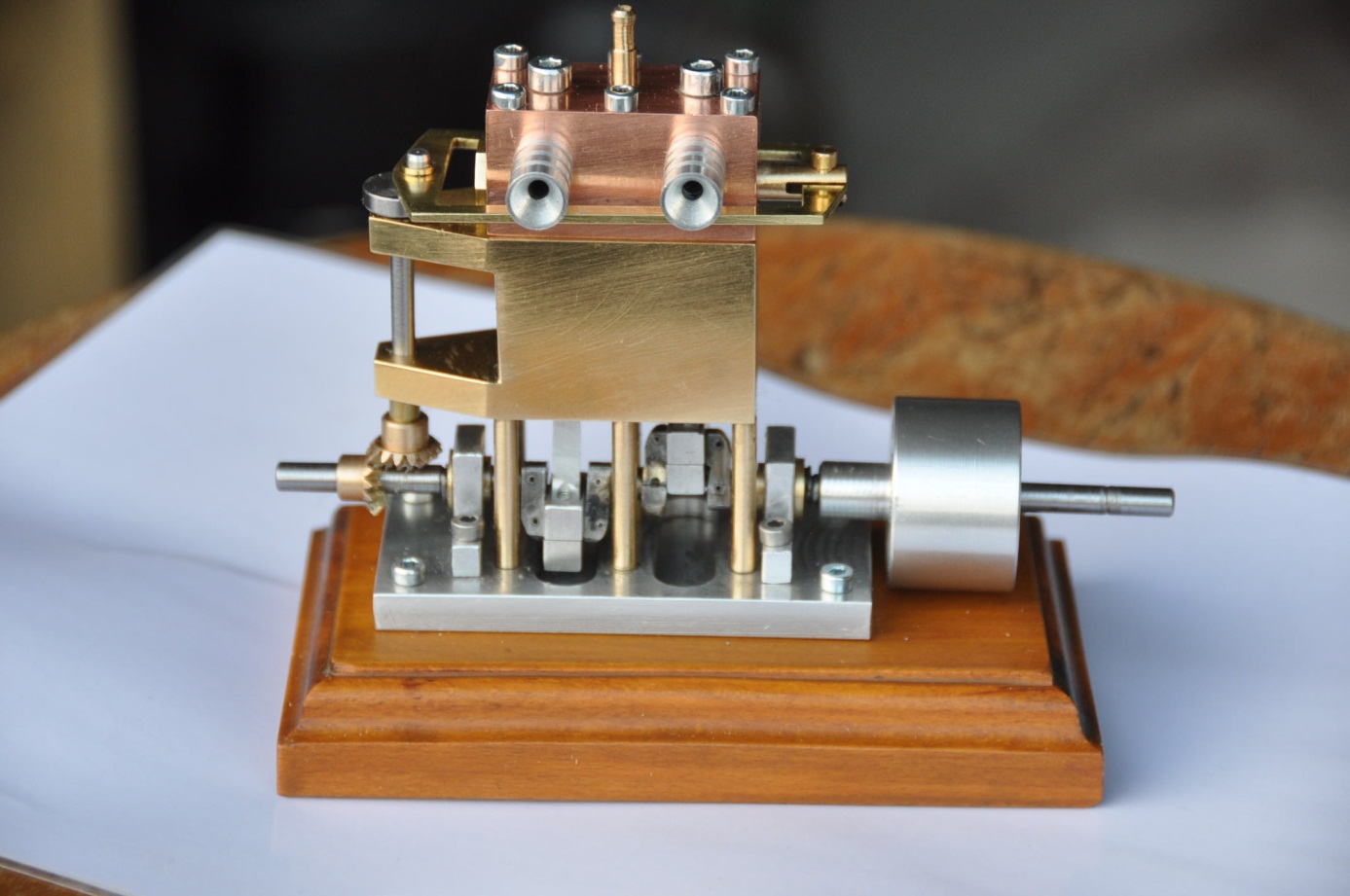 Moteur vapeur 2 cylindres simple effet.Distribution par tiroir cylindrique unique.Cylindrée : 5cc.Alésage : 15mm.Course : 14mm.Volant inertiel : 20mm.Réalisation : 52 heures.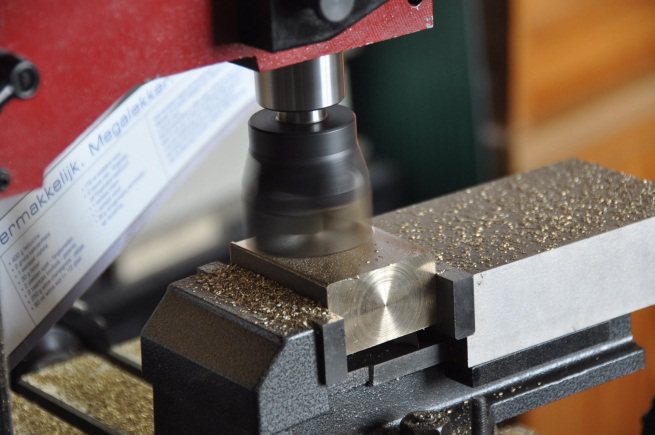 Fabrication des bielles.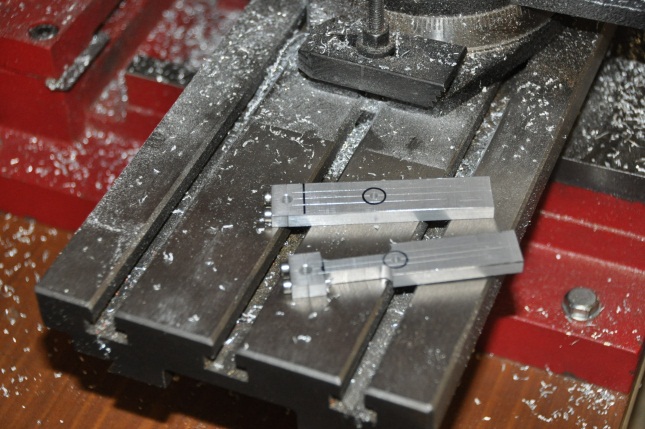 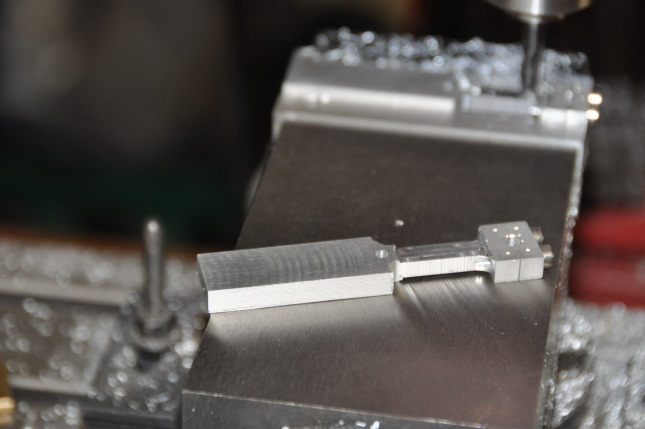 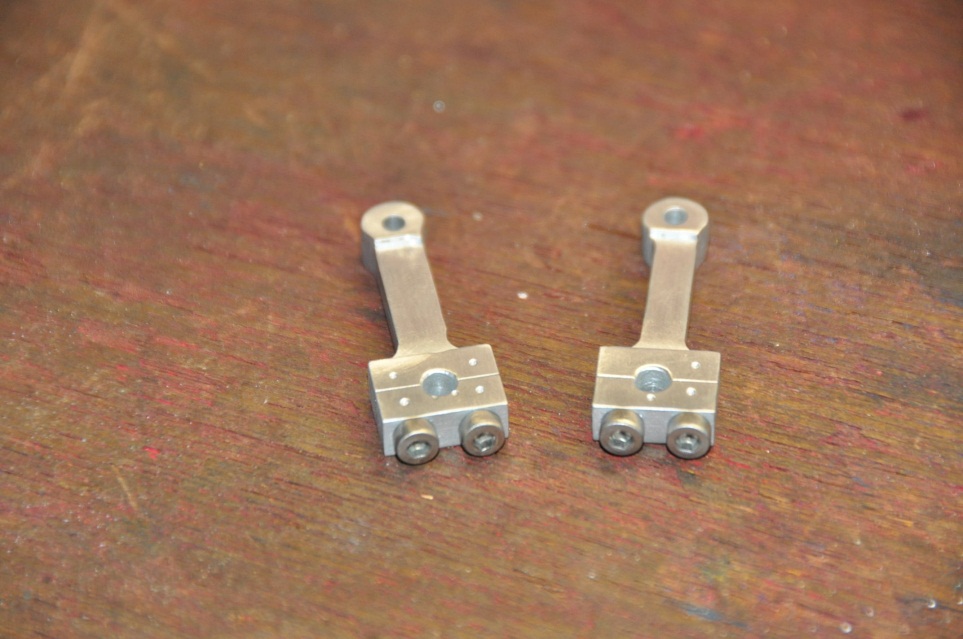 Socle, bloc cylindres et distribution terminés.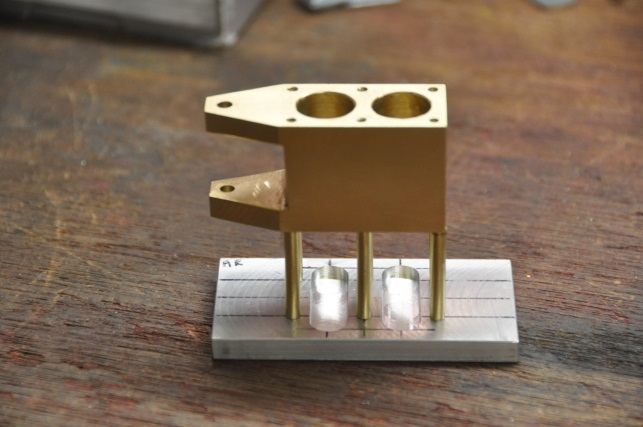 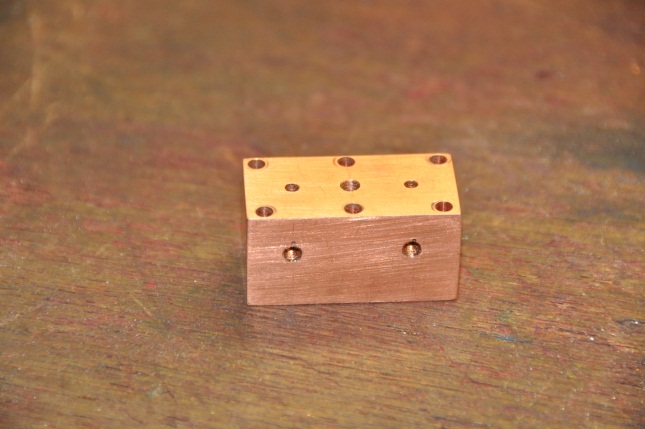 Lyre, vilebrequin, distributeur cylindrique et son axe.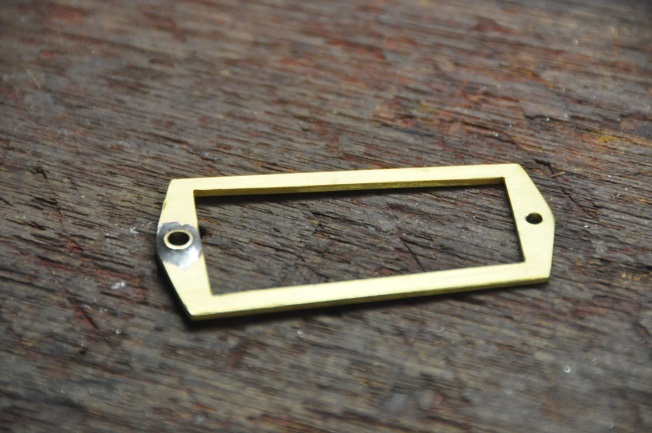 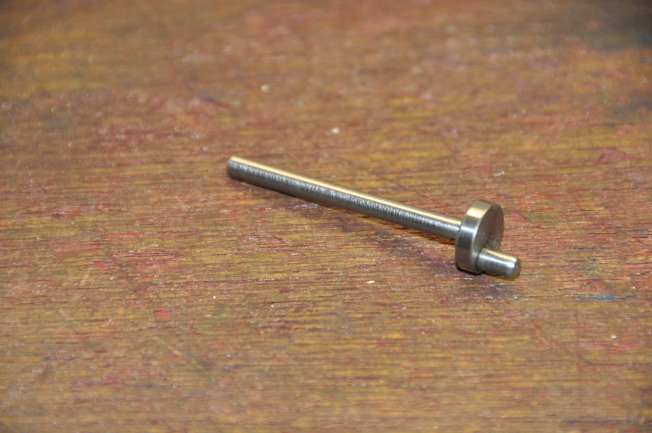 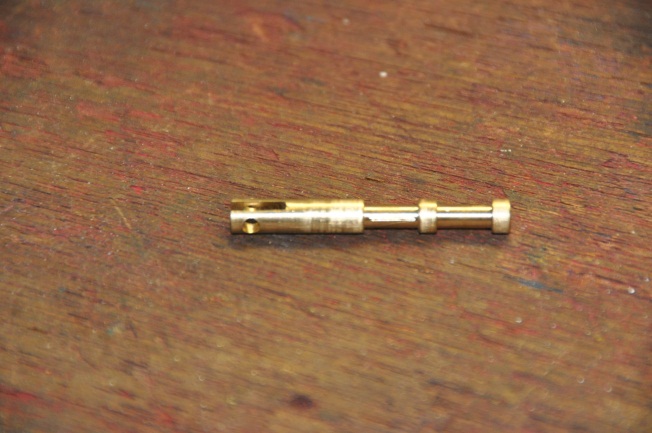 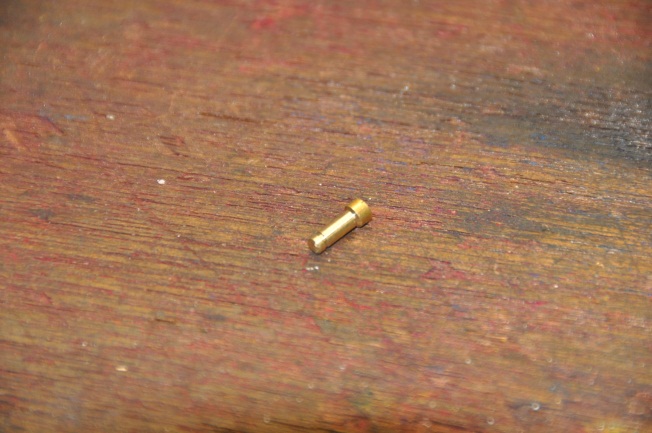 Pistons et embiellage.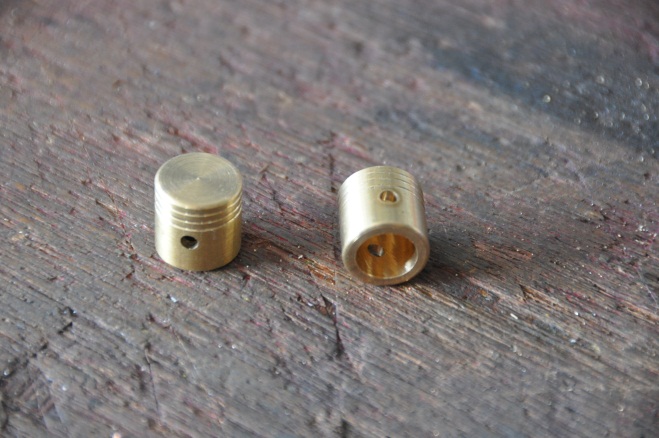 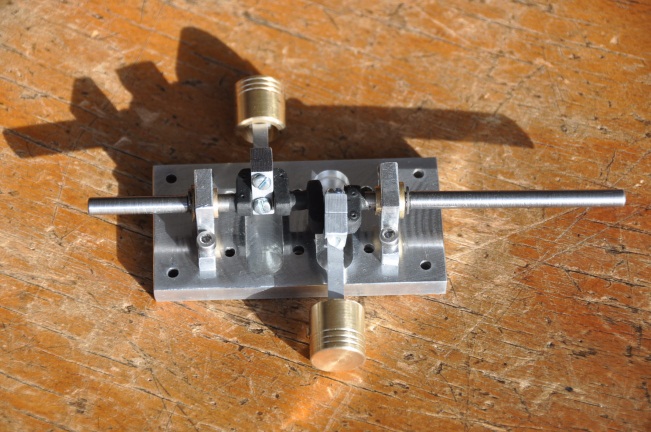 Bloc cylindres et distribution montés.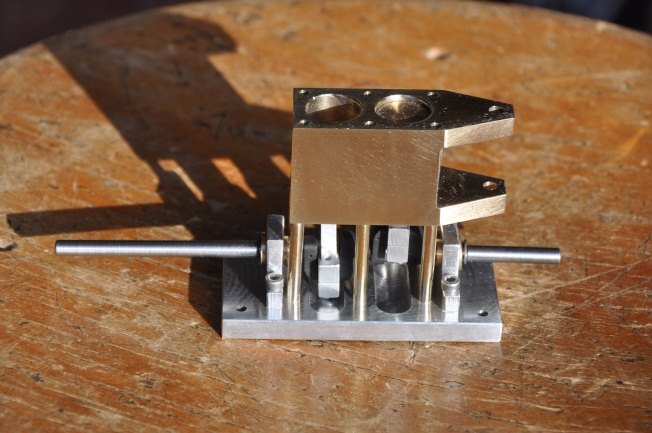 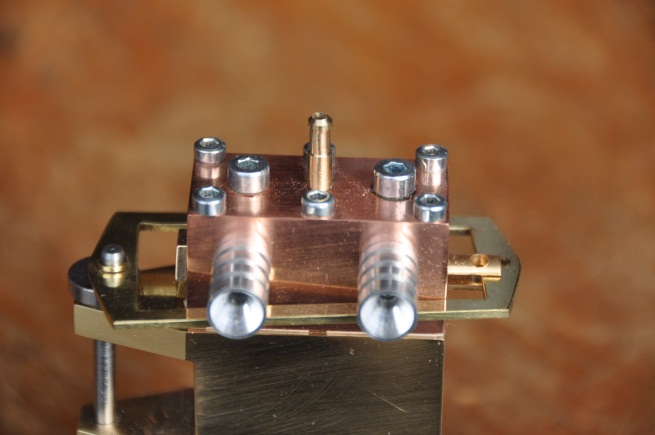 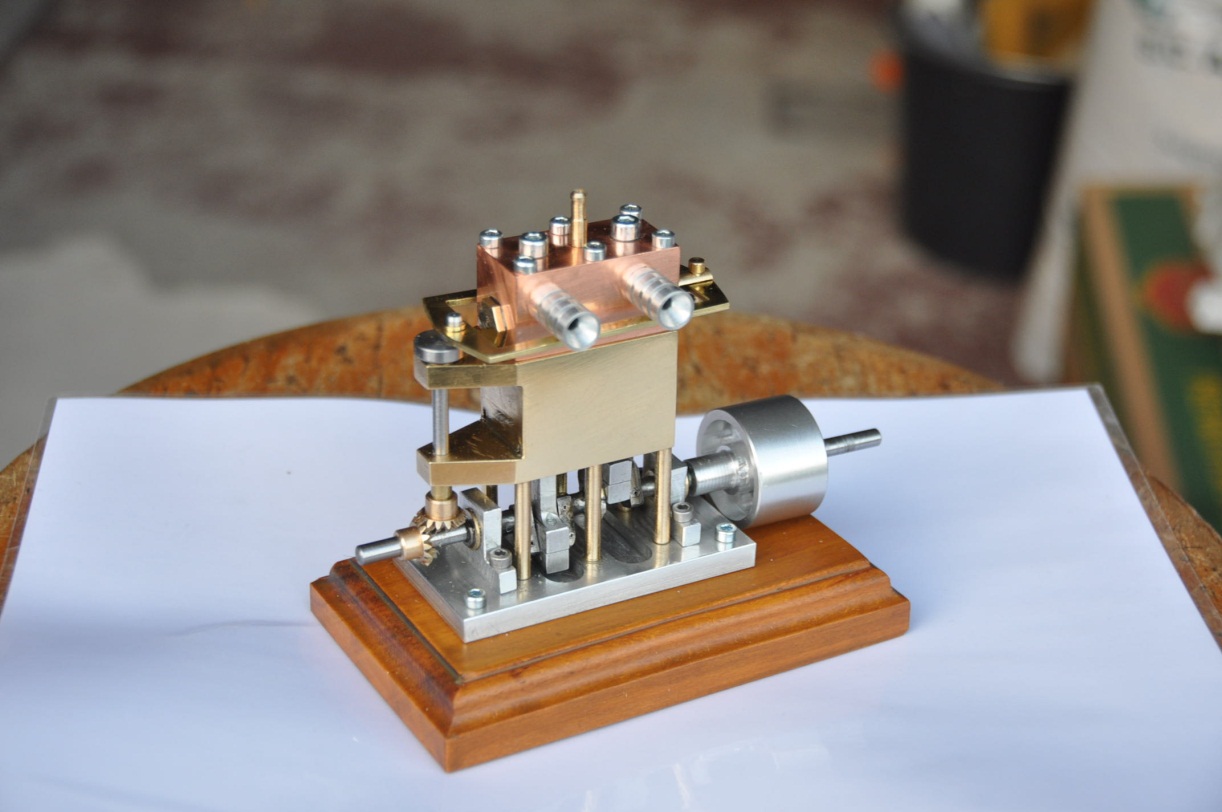 